                                                                                                                                             CZECH REPUBLIC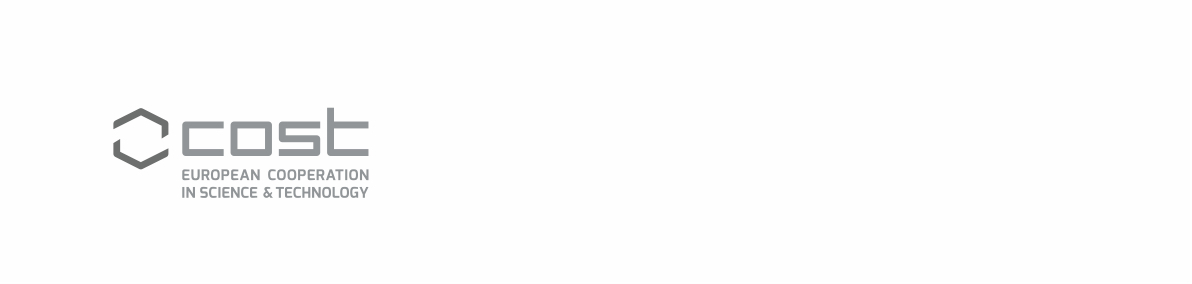 PROJECT PROPOSALJOIN AN EXISTING COST ACTIONAction number:Name of Action:Project title:Project title in Czech:Proposer of the project (name, address, phone, email):Envisaged participation in COST Action - PROJECT PROPOSALAnnotation (in English, a maximum of 4 lines):TextAnnotation (in Czech):Text1. Existing and planned work in the field of COST Action (describe how your own current and planned research will contribute to/will fit into the scheme of the COST Action, minimum of 2 A4 pages, maximum of 4 A4 pages)Text2. Introduction of the project proposer organisation (maximum of 1 A4 page)Text3. Introduction of the project proposer and research team (maximum of 1 A4 page)Text4. Anticipated results and methods of disseminations solutions (in English and in Czech,maximum of 1 A4 page)Text5. References - publications related to the subject of the Action and Project proposal (minimum of 1 A4 page, maximum of 2 A4 pages)Text6. Contact addresses, signatureProposer:Organization:Uchazeč uvedený v tomto návrhu projektu bude řešení projektu COST podporovat organizačně, personálně a alespoň částečně finančně.V …………………  dne………                                           ………………………………………………………..                                                                               Podpis oprávněného člena statutárního orgánu              Razítko                                                                    Another participant:Organization:Další uchazeč uvedený v tomto návrhu projektu bude řešení projektu COST podporovat organizačně, personálně a alespoň částečně finančně.V …………………  dne………                                           ………………………………………………………..                                                                               Podpis oprávněného člena statutárního orgánu              Razítko:   Poznámky:Vyplněný a podepsaný návrh projektu zašlete na adresu: RNDr. Josef Janda, oddělení řízení mezinárodních programů VaVaI – 33, Karmelitská 529/5, 118 12 PRAHA 1, tel.: + 420 234 811 188 email: josef.janda@msmt.czCOST National Coordinator:  Josef Janda, Ministry of Education Youth and Sports, Unit for Management of International R&D&I Projects, Karmelitská 529/5, 118 12 Prague 1, tel.: + 420 234 811 188, email: josef.janda@msmt.cz, www.msmt.cz